Пояснительная записка.Рабочая программа по курсу «Мое Оренбуржье» разработана  на основе Федерального государственного образовательного стандарта основного общего образования и «Примерных программ внеурочной деятельности. Начальное и основное образование».  (Стандарты второго поколения) под редакцией В.А.Горского. – М.: Просвещение, 2011) с учетом межпредметных и внутрипредметных связей, логики учебного процесса, задачи формирования у младших  школьников умения учиться.     1.1. Одной из наиболее актуальных проблем современного общества является обесценивание нравственных норм, отсутствие патриотизма у растущего поколения.Актуальность образовательной программы «Моё  Оренбуржье» характеризуется тем, что одним из ведущих факторов социально- коммуникативного развития обучающихся является их ознакомление с историей родного края. Чувство Родины у ребенка начинается с любви к самым близким людям (отцу, матери, бабушке, дедушке, сестре, брату) и к родному краю. Представления о Родине формируются у детей с картинки, слышимой ребенком музыки, окружающей его природы, жизни знакомых улиц. Год от года оно расширяется, обогащается, совершенствуется. Помочь  младшим школьникам познакомиться с родным краем, понять его историю, культуру и их взаимосвязь с предметами и объектами окружающей действительности и жизни общества, принять участие в созидательной деятельности – в этом заключается главный смысл данной образовательной программы «Моё  Оренбуржье». Малая родина – это и природа, и памятные места города,  района, и люди, которые здесь проживают. Необходимость развития интересов школьников в этой области связана с социальным запросом общества: чем полнее, глубже, содержательнее будут знания детей о родном крае и его лучших людях, природе, традициях, символике родного города, тем более действенными окажутся они в воспитании любви к родному краю.Большое значение для формирования, расширения и углубления представлений о родном крае, патриотических чувств, воспитания любви к родному краю имеет применение в образовательном процессе местного краеведческого материала. «Любовь к родному краю, родной культуре, родной речи начинается с малого – любви к своей семье, к своему жилищу, к своему детскому саду, школе. Постепенно расширяясь, эта любовь, переходит в любовь к родной стране, и ее истории, прошлому и настоящему, ко всему человечеству» (Д.С. Лихачев).В настоящее время социализации уделяется особое внимание. Не случайно социально-коммуникативное развитие и воспитание младших школьников является одним из основных компонентов Федерального Государственного образовательного стандарта.Основой в воспитании у обучающихся патриотических чувств являются накопление детьми социального опыта жизни в своем Отечестве, усвоение принятых в обществе норм поведения, развитие интереса к ее истории и культуре, формирование позитивного отношения к прошлому и настоящему родной страны, родного края. Недостаточные знания  младших  школьников о природе родного края, о роли человека в сохранении природных богатств, предопределяют необходимость создания соответствующих условий.   1.2. Цель и задачи  программыЦель:Патриотическое воспитание детей младшего школьного возраста в процессе приобщения к традициям семьи,  родного города  и ознакомления с историей, культурой и природой родного края.Задачи:Воспитывать:- уважительное отношение к членам семьи, ее традициям и истории; формировать представления детей о семейной иерархии, участии членов семьи в развитии родного города, края;- чувство сопричастности к наследию родного края, гордости за него;- чувство уважения к людям разных национальностей и их обычаям на основе культурных традиций родного края.Формировать первичные представления обучающихся об Оренбургском крае как о родной земле, малой Родине, его культурных ценностях посредством изучения истории, достопримечательностей, природных ресурсов родного края.Развивать познавательную активность и любознательность, стремление к исследованию в процессе изучения культуры Оренбургского края.	    Для реализации поставленных задач используются следующие формы образовательной деятельности: работа кружка, экскурсии, праздники, выставки, концерты с привлечением родителей, творческие встречи, посещение музеев, библиотек.1.3. Принципы и подходы, осуществляемые в процессе реализации Программы В основу программы положены следующие подходы:- Личностно-ориентированный подход направлен на развитие всех качеств личности. Этот подход обращает внимание к личности ребенка, к его внутреннему миру, где таятся еще не развитые способности и возможности. - Культурологический подход подчеркивает ценность, уникальность пути развития своего родного края на основе не противопоставления природных факторов и культуры, а поиска их взаимосвязи, взаимовлияния.- Диалектический подход обеспечивает формирование у детей младшего школьного возраста начальных форм диалектического рассмотрения и анализа окружающих явлений в их движении, изменении и развитии, в их взаимосвязях и взаимопереходах. У обучающихся развивается общее понимание того, что любой предмет, любое явление имеет свое прошлое, настоящее, будущее. - Компетентностный подход выдвигает на первое место не информированность, а умение решать проблемы, возникающие в практической деятельности, и направлен на изучение динамики и оценки результативности полученных навыков и умений.Приоритетные принципы программы:- учет психологических и индивидуальных особенностей детей младшегошкольного возраста;- взаимосвязь и взаимопроникновение разнообразных видов детской деятельности;- скоординированная, целенаправленная работа всех участников воспитательно-образовательного процесса (педагог – ребенок – семья) в условиях специально организованной развивающей среды;- сочетание научности и доступности исторического материала;- последовательность в гражданско-патриотическом формировании личности: от близкого – к далекому, от малого – к великому (я – моя семья – мой край – моя страна);- динамика преемственных связей – на каждой возрастной ступени она означает отбор наиболее актуальных знаний и их постепенное усложнение, при учете специфики изменения социального опыта детей младшего школьного  возраста.1.4. Возрастные особенности детей, на которых рассчитана программа«Моё   Оренбуржье», ориентирована на детей 7 - 11 лет. В данный период происходит формирование духовно-нравственной основы ребенка, его чувств, мышления, эмоций, механизмов социальной адаптации в обществе, т. е. начинается процесс осознания себя в окружающем мире. Начинают развиваться те черты характера, которые незримо связывают маленького человека со своим народом, своей страной.1.5. Ожидаемые результаты освоения детьми младшего школьного возраста образовательной программы.Личностные, метапредметные и предметные результаты освоения  программы.Личностные результаты:людям эмоционально-ценностное отношение к  семье, Родине, природе; толерантное принятие разнообразия культурных явлений, национальных ценностей и духовных традиций; художественный вкус и способность к эстетической оценке произведений искусства, нравственной оценке своих и чужих поступков, явлений окружающей жизни;способность к   познанию родного края; умение применять полученные знания в собственной   деятельности;навыки использования различных предметов быта в повседневной жизни; стремление использовать  свои умения для обустройства родного города.Метапредметные результаты-адекватно воспринимать окружающую действительность;-применять свои знания по краеведению при изучении  предметов начального общего образования;- участвовать в коллективном обсуждении;- выражать собственное эмоциональное отношение к малой родине.Предметные результаты- находить нужную информацию по краеведению в библиотеке, в музее;- наблюдать, сравнивать, делать простейшие обобщения о людях своего края, их занятиях, интересах.Планируемые промежуточные результаты освоения обучающимися основной общеобразовательной программы 7-11лет обозначены в примерной основной общеобразовательной программе начального общего образования. Ученик знает и называет свою фамилию, имя родителей, родственные связи и свою социальную роль, владеет сукцессивными навыками (навыки рядообразования: младенец – дошкольник – школьник; внучка – дочка – мама – бабушка), знает профессии своих родителей;  может кратко рассказать о ней, умеет вежливо обращаться по имени отчеству к педагогам; знает особенности некоторых профессий, называет домашний адрес, может самостоятельно определить маршрут от дома до школы. Знаком с произведениями местных поэтов, художников.Имеет представления о климатических особенностях родного края, особенностях мира природы Оренбургской области. Называет лекарственные растения, применяют простейшие способы некоторых лекарственных растений для лечения.Имеет общие представления об истории улиц родного города, области, символике, традициях родного города. Знает достопримечательности города и уважительно к ним относится. Имеет представления об особенностях народных промыслов Оренбургской области (пуховый платок, Уральская роспись, яшма и  др.). Имеет общие представления об уральских мастерах, знает и называет национальности,  проживающие в данном регионе,  знаком с особенностями культуры, традициями, костюмами, изготовлением украшений и т.д.1.6. Обоснование выбора содержания программы.Новизна программы состоит в объединении краеведческих знаний в систему воспитательно - образовательной работы средствами разных видов деятельности: игровой, познавательной, творческой, речевой. Также составной частью реализации программы является экскурсионная форма проведений образовательной деятельности, позволяющая полноценно задействовать огромный познавательный потенциал природных, культурно-исторических памятников и музеев области.Социокультурные особенности Оренбургского края также не могут не сказаться на содержании деятельности ОО. Ведущие отрасли экономики обуславливают тематику ознакомления детей с трудом взрослых. Учтены и природные особенности, организация жизнедеятельности народов Оренбургской области.В современном обществе назрела потребность в людях, которые будут охранять, беречь, заботиться о родном крае и необходимость перехода от знаний к делу. Базовым этапом формирования у обучающихся любви к Родине следует считать накопление ими социального опыта жизни в своем крае, приобщение к миру его культуры. Любовь к Отчизне начинается с любви к своей малой Родине – месту, где человек родился.Учет этих тенденций и проблем обуславливает подход к национально-региональному компоненту образования  как к механизму решения основных задач патриотического воспитания школьников.Воспитание любви к родному городу, родному краю, людям труда –важная составляющая образовательной деятельности, гражданско-патриотического воспитания школьников. Программа направлена на развитие личности детей  младшего школьного возраста в различных видах общения и деятельности с учетом их возрастных, индивидуальных, психологических и физических особенностей. Создание условий развития обучающегося, открывающих возможности для его позитивной социализации, его личностного развития, развития инициативы и творческих способностей на основе сотрудничества со взрослыми и сверстниками и соответствующим возрасту видам деятельности.Приобщая школьников к изучению родного Оренбуржья, мы тем самым воспитываем у него любовь и привязанность к своей семье, дому, детскому саду, школе, улице, городу. Ребенок  осознает себя живущим в определенный временной период, в определенных этнокультурных условиях и в тоже время приобщается к богатствам национальной и мировой культуры. У обучающихся происходит развитие интереса к традициям и промыслам, формирование элементарных знаний о правах человека, знакомство с символами родного края (герб, гимн, флаг), развитие чувства ответственности и гордости за достижения родного Оренбургского края: любовь к родным местам, гордость за свой народ, ощущение неразрывности с окружающим миром,  желание сохранять и приумножать богатство своего Оренбургского края. Младший школьный возраст – важнейший период становления личности, когда закладываются предпосылки гражданских качеств, формируются ответственность и способность ребенка к свободному выбору, уважению и пониманию других людей независимо от их социального происхождения. Предназначение образования на современном этапе состоит не только в формировании определенной суммы знаний, но и в развитии базовых способностей личности, ее социальных и культурных навыков, здорового образа жизни.1.7. Формы подведения итогов реализации программыРеализация Федеральных государственных стандартов определяет необходимость разработки мониторинга, направленного на выявление качества образования, а принцип интеграции дает новое видение организационных форм и содержания мониторинга. В данном разделе представлена модель мониторинга качества освоения программы по формированию основ краеведения «Моё родное Оренбуржье».Цель мониторинга – изучить процесс достижения детьми  7 - 11лет планируемых итоговых результатов освоения программы по формированию основ краеведения на основе выявления динамики формирования у обучающихся интегративных качеств, которые они должны приобрести в результате ее освоения к 11 годам.Форма и процедура мониторинга. Периодичность мониторинга – два раза в год (сентябрь, май).В начале учебного года по результатам мониторинга определяется зона образовательных потребностей каждого обучающегося: высокому уровню соответствует зона повышенных образовательных потребностей, среднему уровню – зона базовых образовательных потребностей, низкому – зона риска. Соответственно осуществляется планирование образовательного процесса на основе интегрирования образовательных областей с учетом его индивидуализации.В конце учебного года делаются выводы о степени удовлетворения образовательных потребностей детей и о достижении положительной динамики самих образовательных потребностей.Отслеживание результатов освоения данной программы происходит с помощью следующих методов:наблюдение;  оценка и текущий анализ работ учащихся;защита проектов;тестовые задания;викторины;индивидуальные беседы.В результате изучения программы по курсу «Мое Оренбуржье»обучающиеся должны знать:государственную символику Оренбургского края, города Бузулука;военное прошлое родного города;основные улицы родного города, историю их названия;музеи  родного края;промышленные предприятия города, района, области;стихи и песни о родном крае, городе.особенности природы своего края (положение на карте), погоды и её изменений по временам года, наиболее распространённые виды почв,водоёмы, растения, животные;формы поверхности нашей области;важнейшие полезные ископаемые и их использование в народном хозяйстве своего края;историческое прошлое родного края (герои-оренбуржцы ВОВ);историко-архитектурные памятники;что даёт нам наш край родной.Обучающиеся  должны уметь:различать историко-архитектурные объекты;определять изученные свойства полезных ископаемых, воды, местных почв;различать наиболее распространённые в Оренбургском крае растения и животные;охранять растения и животных; пользоваться словарями, энциклопедиями другими пособиями;выделять объект исследования;создавать творческие работы, поделки, рисунки, доклады с помощью взрослых или самостоятельно;вести  исследовательскую работу и участвовать в проектной деятельности самостоятельно или с помощью взрослых.II. Содержательный раздел 2.1. Содержание образовательной программыСодержание программы1 класс2 класс3 класс4 классIII. Организационный раздел.3.1 Кадровое обеспечениеРеализацию программы обеспечивают учителя начальных классов, учителя музыки, ИЗО, школьный библиотекарь, старшая вожатая, учителя физической культуры, руководитель школьного музея.3.2 Материально-техническое обеспечение образовательной ПрограммыФотографии родного города, памятников городов Оренбуржья, тематические альбомы, портреты знаменитых людей, произведения писателей и поэтов, презентации.Альбомы: коллекция полезных ископаемых, коллекция лекарственных трав и растений Оренбуржья, Красная книга Оренбуржья, альбом «Промыслы Оренбуржья», «Земля целинная», «Обитатели степей и водоемов района», «Мое Оренбуржье»; «Заповедные места Оренбуржья», «Парки», «Музеи»,  картотека народных подвижных игр.Музыка:Гимн города Бузулука;Гимн «Живи, Оренбург», сл. Ю. Энтина, муз. Д. Тухманова;«Песня об Оренбурге», Золотарѐв П. Ф.;Аудиозапись «Я – Оренбуржец и этим горжусь!», С. Шмелев;«Край Оренбургский», В.Позднеев; «Над Уралом зори»,    А. Зельцер, Л.Татаренко Материалы для творческих продуктивных видов деятельности:Краски, карандаши, фломастеры, мелки, клей, гуашь, ножницы, цветная бумага, салфетки, кисточки, глина, тесто для лепки, образцы, схемы, муляжи.Оборудование: мультимедиа, музыкальный центр, ПК.3.3. Методическое обеспечение материалами и средствами развития, обучения и воспитания- Сайт «Оренбургская область», раздел «Стихи оренбургских поэтов про Оренбуржье»(http://www.orenobl.ru);- видеотека;- рекомендуемая литература для подготовки занятий:Альманах «Незабвенный, прославленный горд», составитель: Арефьев В.А., Бузулук, 2006;«… И повелела крепость заложить…», издательский дом «Партнёр», 2006;«Городу герб иметь…», издательский дом «Партнёр», 2007;«Эхо Сенатской площади», издательский дом «Партнёр», 2007;Шестаков А.Н. «Бузулукская топонимика», Бузулук, 1998;«Край степной - Оренбуржье». М., «Планета», 1983г.Колодина О.А. География Оренбургской области, Оренбургское литературное агентство «Орлит –А», 2006;Сайгин, Н.И. История культуры Оренбуржья (XVIII—XXI вв.) / Н.И. Сайгин. - Оренбург: Изд-во ОГПУ, 2011. «Оренбургский край в русской литературе», хрестоматия по литературному краеведению, составитель Прокофьева А.Г., Оренбург -2003; «Оренбургский край в русской литературе и фольклоре», хрестоматия по литературному краеведению, составитель Прокофьева А.Г., Оренбург -2003; Футорянский Л.И., Лабузов В.А. «История Оренбургская», Оренбург, Оренб. лит. агентство «ОРЛИТ-А», 2008; Воробьёва М., Лубенец А. «Бузулук: литературное кольцо», Бузулук, 2016; Чибилев А. А. «Природное наследие Оренбургской области», Оренбургское книжное издательство, 1996; Чибилев А.А. «География Оренбургской области, природа», Оренбургское литературное агентство «Орлит-А», 2006; Злобин Ю.П. «История Оренбургская», Оренбургское литературное агентство «Орлит-А», 2008; Заичко В. «100 лет спустя, или малоизвестные страницы истории г. Бузулука», Бузулук, 2013; «Чкаловцы в дни суровых испытаний», составитель: Рябов В.С., Оренбург, ООО «Печатный дом  «Димур», 2015; Лапаев П.В. «Тоцкий атомный взрыв (как это было), Оренбург, ООО «Агентство «Пресса», 2006;Книга Памяти: Книга – мемориал воинов – оренбуржцев, погибших при защите  Родины в Великую Отечественную войну 1941 – 1945 гг. – Оренбург: Издательско – полиграфический комплекс «Южный Урал»,1994  Потемкин А.Д. Бузулучане – защитники Родины. 1941 – 1945. Т.1. – Салават,2015 Потемкин А.Д. Бузулучане – защитники Родины. 1941 – 1945. Т.2. – Салават,2015 Малявин П.М.   Маршал Советского Союза Александр  Ильич Егоров.- Самара: Самар. Дом печати, 2000 Город славный, город древний (История Бузулука в очерках, рассказах, документах и  воспоминаниях).-  Оренбург,2015 Время и люди: энциклопедический сборник материалов о Бузулукском уезде, городе Бузулуке, Бузулукском районе.- Оренбург, ОАО «ИПК «Южный Урал», 2006 Оренбургская нефть: 70 лет с начала промышленной добычи. 1937-2007.- Оренбург, Печатный дом «Димур», 2007 В. Бирюкова Сказание о хлебе Оренбургском. – Оренбург-2004 На земле Оренбургской Земля Бузулукская Сын ковыльных  степей Г. Мохунов  На рубеже «20 веков»  Г. Мохунов Герои Оренбуржья 32.Ты помнишь, как курсант Гагарин по нашим улицам ходил№ разделаНазвание разделаКоличество часов1Введение в краеведение12Мы – школьники43Моя малая Родина64Я и моя семья75Богатства нашей земли116Люди нашего края4Итого33№ разделаНазвание разделаКоличество часов1Введение в краеведение12География и древность23Природа Оренбургского  края: растительный и животный мир, полезные ископаемые64Как жили люди раньше65Ремесло вчера, сегодня, завтра56Праздник из глубины веков47Наш город  Бузулук!58Люди нашего края5Итого34№ разделаНазвание разделаКоличество часов1Введение в краеведение12Мой край на карте Родины23Я и моя семья24О чём говорят здания25Моя улица26Наша  школа27Моя малая Родина28Природа нашего края49Что даёт наш край стране210Наши таланты311Наш край в годы Великой Отечественной войны312История и судьбы113Символика нашего края214Оренбургский край – православный край215Многонациональное Оренбуржье316Специальные темы1Итого34№ разделаНазвание разделаКоличество часов1Введение в краеведение12Мой край на карте Родины23Я и моя семья34О чём говорят здания25Моя улица26Наша  школа27Моя малая Родина28Природа нашего края49Что даёт наш край стране210Наши таланты311Наш край в годы Великой Отечественной войны312История и судьбы113Символика нашего края114Оренбургский край – православный край215Многонациональное Оренбуржье316Специальные темы1Итого34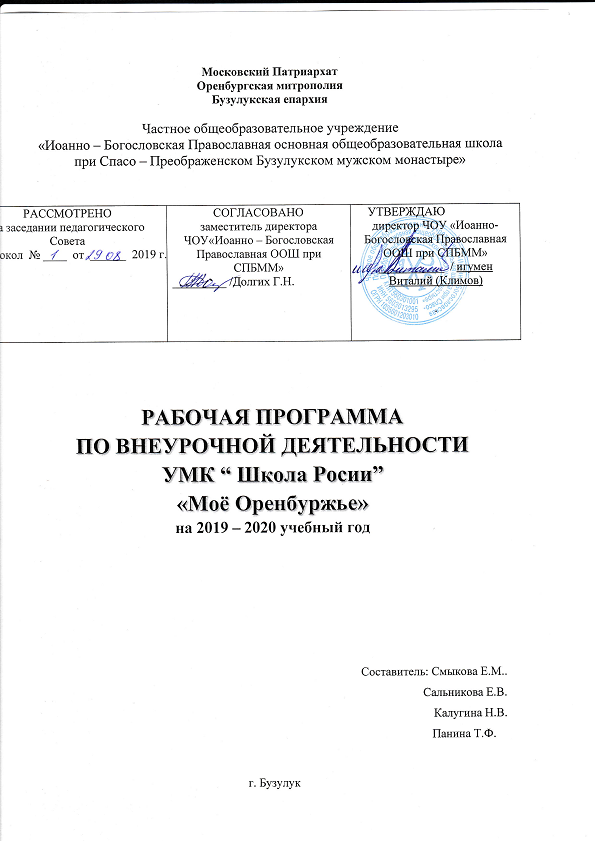 